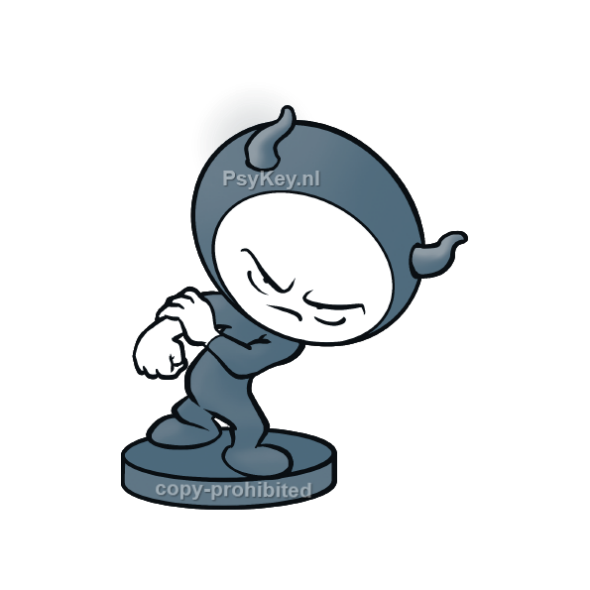 Ik voel me nu ………………………………………………..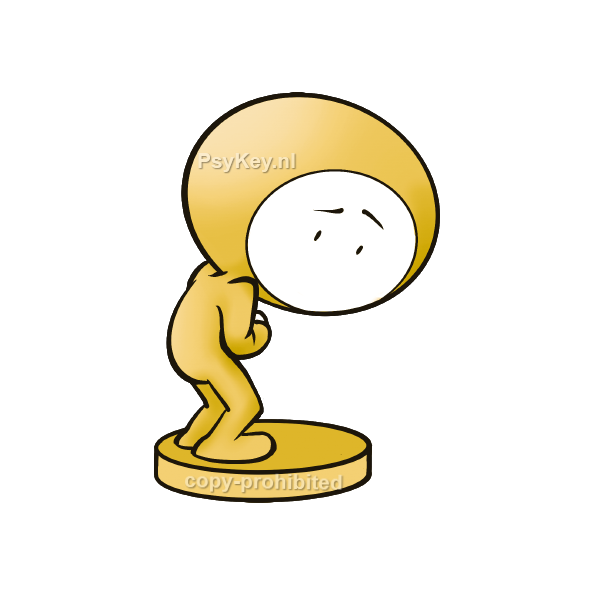 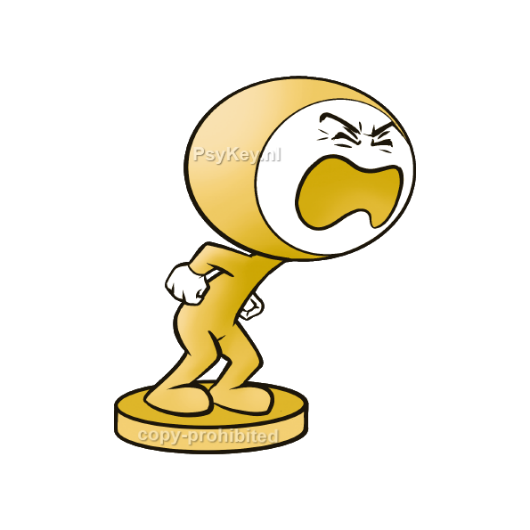 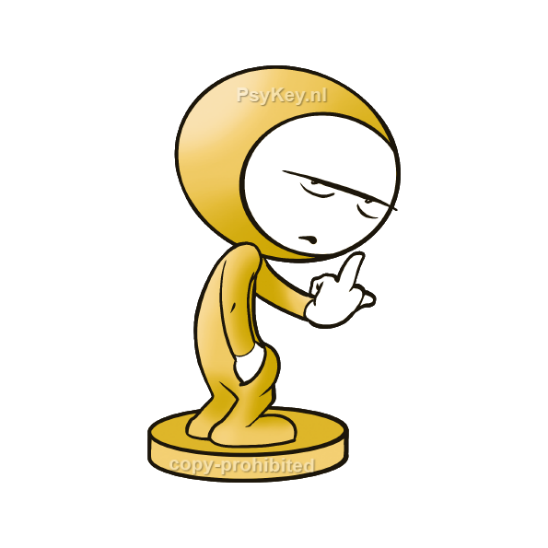 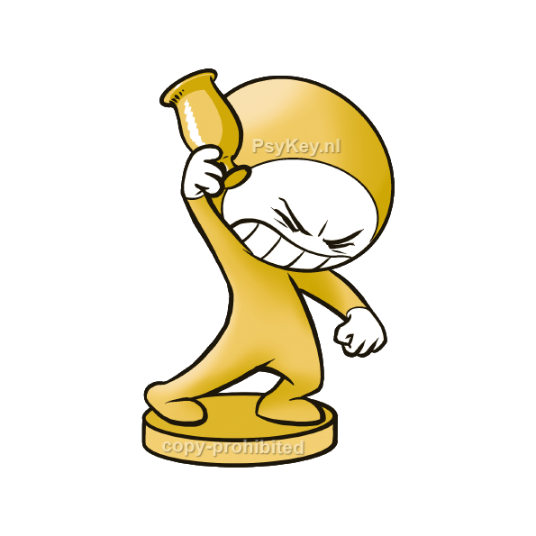 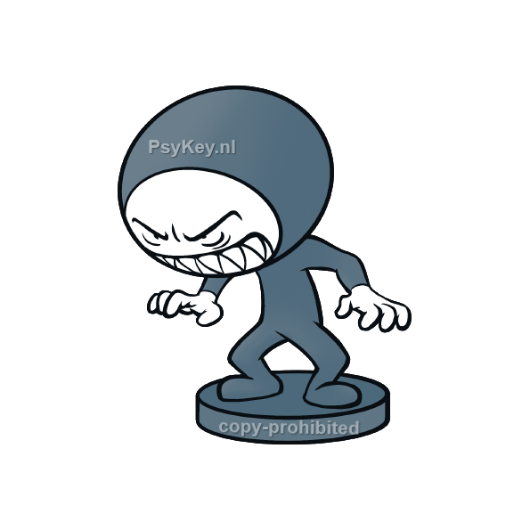 Dat komt door mijn ……………………………………. kant 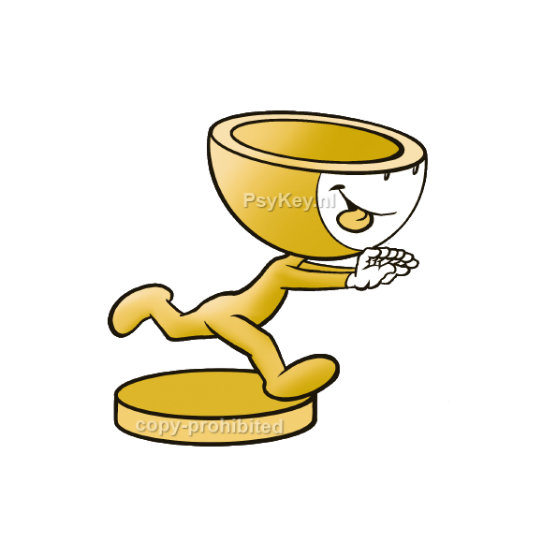 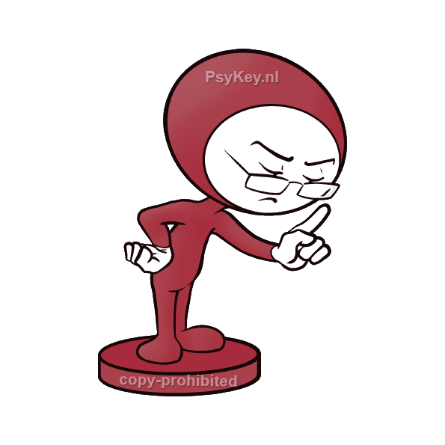 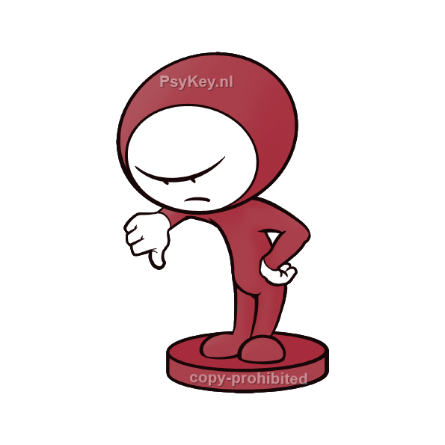 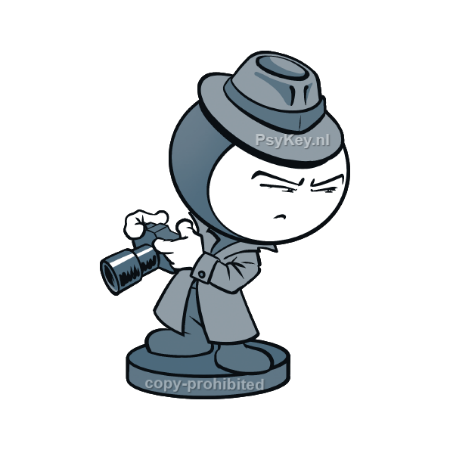 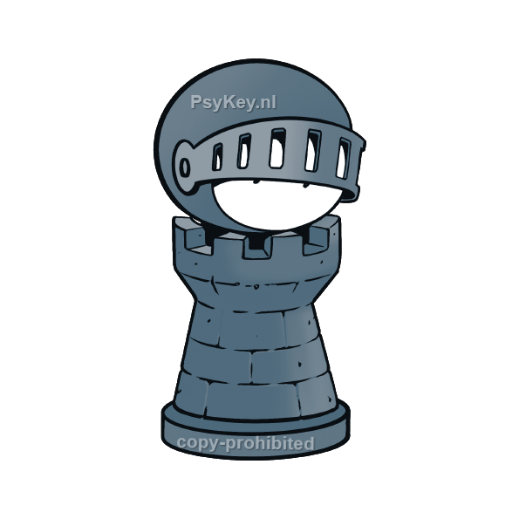 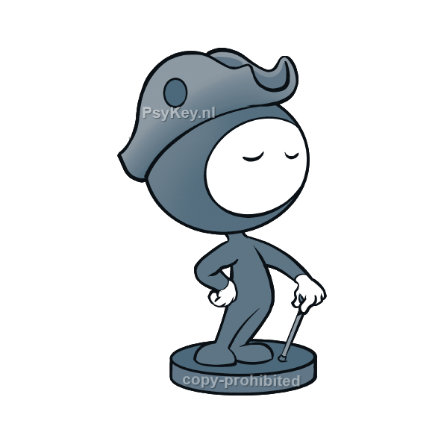 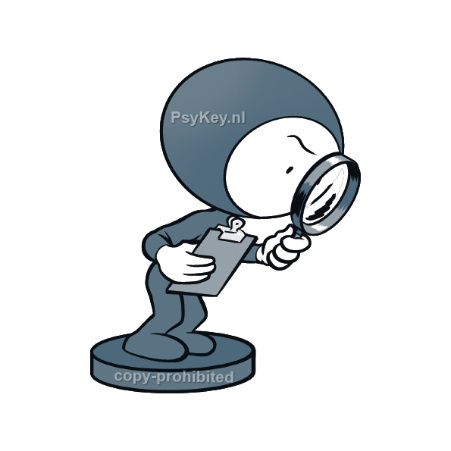 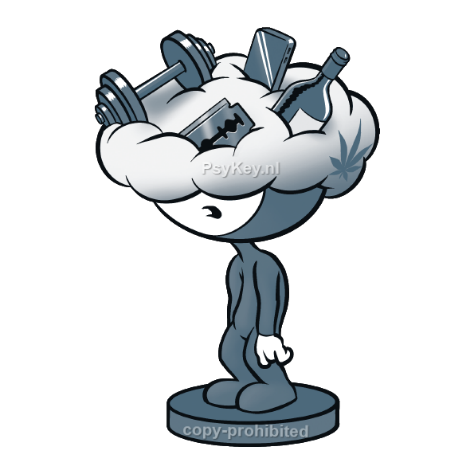 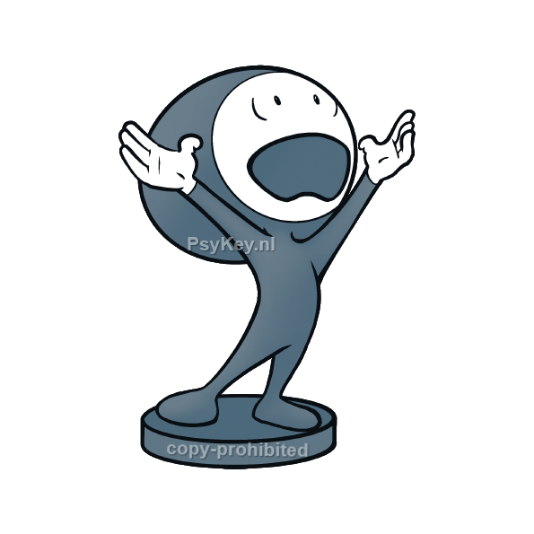 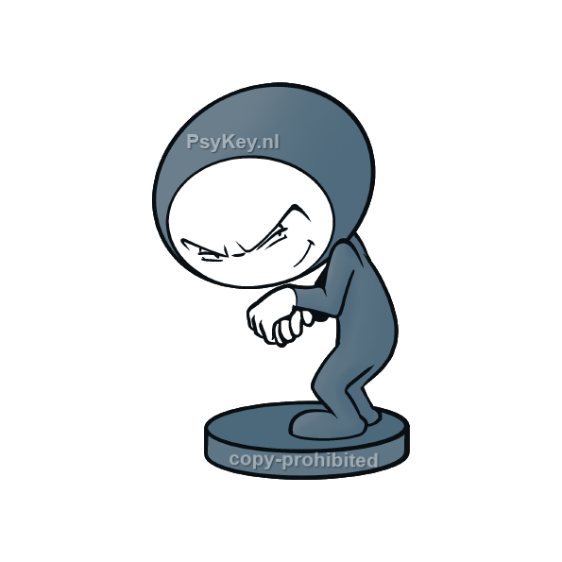 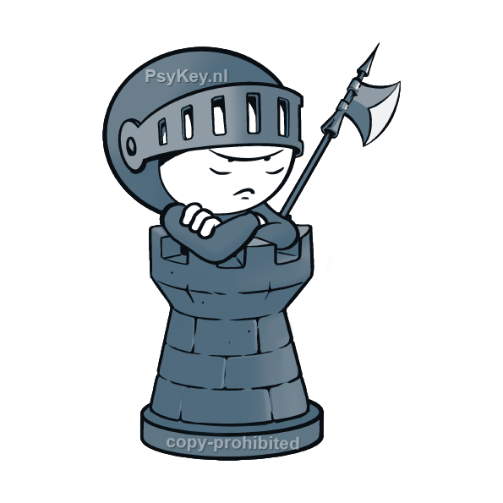 Ik denk dan dat ………………………………………………………………………………………………………………..Dat komt omdat vroeger ……………………………………..………………………………………………………………..Maar die gedachte klopt/helpt niet, want  ……………………………………………………………………………………..Ik ben nu geneigd om ……………………………………….………………………………………………………(gedrag)       Maar in plaats daarvan helpt het mij meer als ik nu ……………………………………………………………………………………………………………………………….Instructie voor het tonen van het moduspoppetje in het grijze vlak:Stap 1: klik met de muis op het grijze vlakStap 2: klik op Indeling in de werkbalk bovenin WordStap 3: klik op SelectiedeelvensterStap 4: klik op het oogje achter de gewenste modus, deze verschijnt dan in het grijze vlak